McGill   			Faculty of Arts 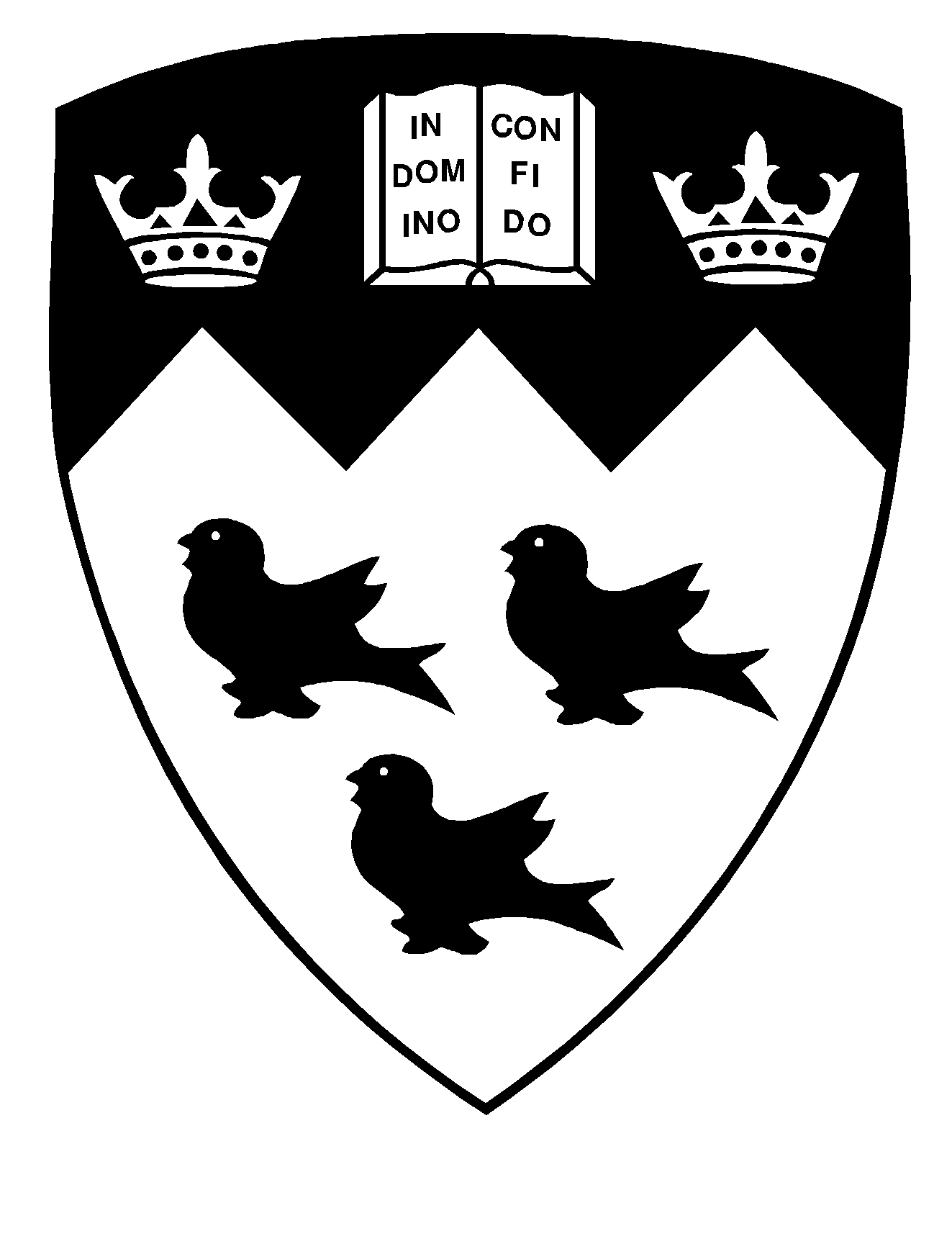 French Language CentreTRANSFER OF CREDITS PLEASE PRINT AND FILL IN THE FORM BELOW:  A) GENERAL INFORMATION Last name: ___________________________   First name: ________________________ID Number:___________________________McGill Email Address: ____________________________________________________Faculty:_________________Year at McGill (U0, U1, U2...):______Last FRSL course taken at McGill:___________________________________________Last FRSL course if none at McGill:__________________________________________Do you intend to take a FRSL course at McGill after this course? Yes ____    No ____B) INFORMATION ABOUT YOUR FRENCH COURSEInstructor’s name: ________________________________________________________Institution:______________________________________________________________Course Title and Course Number:____________________________________________Did you take a placement test? Yes ____    No ____Total number of hours (in class): ______________Number of credits given by the host-university:____________Date of beginning and end of course:__________________________________________I attach my Course Syllabus: ________________________________________________________Prof. Samantha DamayResponsable des transferts de créditsCEF, Université McGill